令和５年度全国中学校体育大会第５４回全国中学校サッカー大会「チームトレーナー」申請書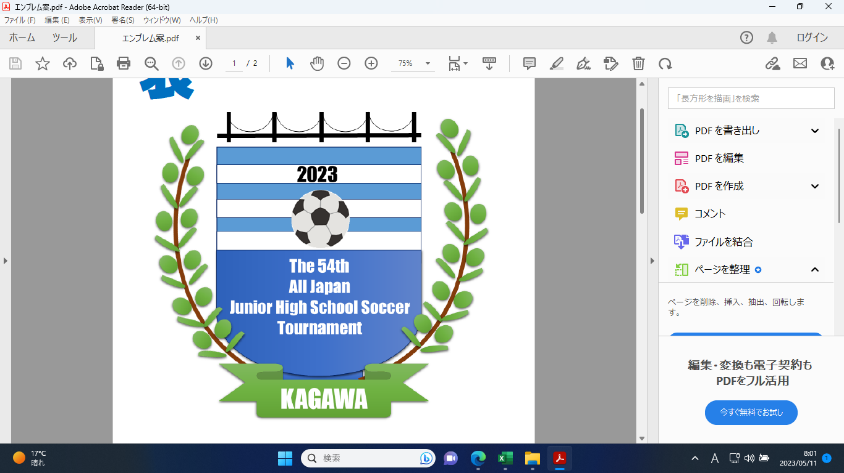 申請者令和５年８月１９日　　役職　　　　　　　　　　氏名　　　　　　　　　　　　　　チーム名（都道府県名　　　　　　　　　　　　　　）（都道府県名　　　　　　　　　　　　　　）担当者①